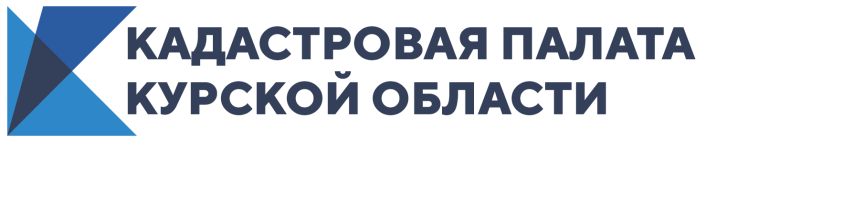 Планируете сделку с недвижимостью? Получите консультацию специалистаС начала года Кадастровая палата Курской области оказала 142 консультации. Большинство курян обращались по вопросам, связанным с оборотом недвижимости. Наши специалисты оказывали консультативную помощь по составлению договора купли-продажи, дарения недвижимости и других видов договоров. Стоит отметить, что консультации наших экспертов помогают собственникам недвижимости предотвратить действия мошенников. Качество консультационных услуг гарантирует государственное учреждение.Услуги предоставляются учреждением согласно установленным тарифам, при этом цены на услуги, оказываемые Кадастровой палатой, значительно ниже, чем в иных организациях. Консультации предоставляются как физическим, так и юридическим лицам.Получить более подробную информацию о порядке предоставления услуг по консультированию и составлению договоров, сроках, их стоимости можно на сайте Федеральной кадастровой палаты https://kadastr.ru в разделе «Получить консультацию  –  Контакты и тарифы» или по телефону: 8 (4712) 72-40-00.